АДМИНИСТРАЦИЯ  ГАЛИЧСКОГО МУНИЦИПАЛЬНОГО  РАЙОНА КОСТРОМСКОЙ ОБЛАСТИП О С Т А Н О В Л Е Н И Еот   « 28 »  декабря 2021 года  № 372 г. ГаличОб  утверждении  формы  проверочного  листа  (списка  контрольных  вопросов),  применяемого  при  осуществлении  муниципального контроля за исполнением единой теплоснабжающей организацией обязательств по строительству, реконструкции и (или) модернизации объектов теплоснабжения на территории Галичского муниципального района Костромской области
	В соответствии со статьей 35 Федерального закона от 06.10.2003 г. №131-ФЗ «Об общих принципах организации местного самоуправления в Российской Федерации», Федеральным законом от 31.07.2020 N 248-ФЗ  "О государственном контроле (надзоре) и муниципальном контроле в Российской Федерации", руководствуясь Уставом муниципального образования Галичский муниципальный район, администрация Галичского муниципального районаПОСТАНОВЛЯЮ:1. Утвердить форму проверочного  листа  (списка  контрольных  вопросов),  применяемого  при  осуществлении  муниципального контроля за исполнением единой теплоснабжающей организацией обязательств по строительству, реконструкции и (или) модернизации объектов теплоснабжения на территории Галичского муниципального района Костромской области согласно приложению к настоящему постановлению.2. Настоящее постановление вступает в силу со дня его подписания и подлежит официальному опубликованию.Глава муниципального  района		   	                                   А.Н. Потехин  Приложение УТВЕРЖДЕНА постановлением администрации Галичского муниципального района Костромской области                                                           от «28» декабря 2021 года №_372_
ФОРМА  проверочного  листа  (списка  контрольных  вопросов),  применяемого  при  осуществлении  муниципального контроля за исполнением единой теплоснабжающей организацией обязательств по строительству, реконструкции и (или) модернизации объектов теплоснабжения на территории Галичского муниципального района Костромской областиРеквизиты правового акта об утверждении настоящей формы проверочного листа (списка контрольных вопросов) (далее - проверочный лист):Постановление администрации Галичского муниципального района Костромской области от «__» декабря 2021 года № __ «Об  утверждении  формы  проверочного  листа  (списка  контрольных  вопросов),  применяемого  при  осуществлении  муниципального контроля за исполнением единой теплоснабжающей организацией обязательств по строительству, реконструкции и (или) модернизации объектов теплоснабжения на территории Галичского муниципального района Костромской области».Проверочный  лист  (список  контрольных  вопросов),  применяется инспектором  при  проведении  плановых  проверок  в  рамках  осуществления  муниципального  контроля  за исполнением единой теплоснабжающей организацией обязательств по строительству, реконструкции и (или) модернизации объектов теплоснабжения на территории Галичского муниципального района Костромской области.Категория  риска,  класс  (категория)  опасности,  позволяющие  однозначно  идентифицировать  сферу  применения  проверочного  листа:  ______________________________________________________________.Наименование  органа  муниципального  контроля:___________________________________________________________.Объект муниципального контроля, в отношении которого проводится контрольное (надзорное) мероприятие:___________________________________________________________.Фамилия, имя и отчество (при наличии) гражданина или индивидуального предпринимателя, его идентификационный номер налогоплательщика и (или) основной государственный регистрационный номер индивидуального предпринимателя, адрес регистрации гражданина или индивидуального предпринимателя, наименование юридического лица, его идентификационный номер налогоплательщика и (или) основной государственный регистрационный номер, адрес юридического лица (его филиалов, представительств, обособленных структурных подразделений), являющихся контролируемыми лицами:  __________________________________________________________________________________________________________________________________  _____________________________________________________________________________________________________________________________________________________________________________________________________________________________________________________________________________________________________________________________________________________________________________________________________.Вид  (виды)  деятельности  юридических  лиц,  физических лиц  их  типов  и  (или)  отдельных  характеристик:_________________________________________________________________________________________________________________________________.Место  проведения  плановой  проверки  с  заполнением  проверочного  листа  и (или)  указание  на  используемые  юридическим  лицом,  индивидуальным  предпринимателем  производственные  объекты:  ________________________________________________________________.Реквизиты  распоряжения  о  проведении  плановой  проверки:________________________________________________________________.Учетный  номер  плановой  проверки  и  дата  присвоения  учетного  номера  проверки  в  едином  реестре  проверок:  ________________________________________________________________.Должность,  фамилия  и  инициалы  должностного  лица  администрации  Галичского муниципального района Костромской области,  проводящего  плановую проверку  и  заполняющего  проверочный  лист:  __________________________________________________________________________________________________________________________________________________________________________________________________.Перечень  вопросов,  отражающих  содержание  обязательных  требований  и  (или)  требований,  установленных законодательством,  муниципальными  правовыми  актами,  ответы  на  которые  однозначно  свидетельствуют  о  соблюдении  или  несоблюдении  юридическим  лицом,  физическим лицом  обязательных  требований,  составляющих  предмет  проверки:Пояснения и дополнения по вопросам, содержащимся в перечне:___________________________________________________________________________________________________________________________________________________________________________________________________________________________________________________________________________________________________________________________________________________________________________________________________________________________________________________________________________Подписи лица (лиц), проводящего (проводящих) проверку:С проверочным листом ознакомлен(а):"____" ___________ 20__ г.       __________________________________                                                                                    (подпись)                 Отметка об отказе ознакомления с проверочным листом:   "____" ___________ 20__ г.       __________________________________                                                                                    (подпись)                 Копию проверочного листа получил(а):  "____" ___________ 20__ г.       __________________________________                                                                                    (подпись)     Отметка об отказе получения проверочного листа:"____" ___________ 20__ г.       __________________________________                                                                                    (подпись)          N п/пВопрос, отражающий содержание обязательных требованийВывод о выполнении установленных требованийВывод о выполнении установленных требованийВывод о выполнении установленных требованийВывод о выполнении установленных требованийРеквизиты нормативных правовых актов, с указанием их структурных единиц, которыми установлены обязательные требования, требования, установленные муниципальными правовыми актамиN п/пВопрос, отражающий содержание обязательных требованийДаНетНеприменимоПримечание (в случае заполнения графы  "неприменимо")Реквизиты нормативных правовых актов, с указанием их структурных единиц, которыми установлены обязательные требования, требования, установленные муниципальными правовыми актами12345671Соблюдается ли единой теплоснабжающей организацией в процессе реализации мероприятий по строительству, реконструкции и (или) модернизации объектов теплоснабжения и определенных для нее в схеме теплоснабжения, требований Федерального закона от 27.01.2010 года №190-ФЗ «О теплоснабжении»?Федеральный закон "О теплоснабжении" от 27.07.2010 №190-ФЗ2Соблюдается ли единой теплоснабжающей организацией требования, согласно которым, обязательно реализовывать мероприятия по строительству, реконструкции и (или) модернизации объектов теплоснабжения, необходимых для развития, повышения надежности и энергетической эффективности системы теплоснабжения, определенные для нее в схеме теплоснабжения в соответствии с перечнем и сроками, указанными в схеме теплоснабжения?Часть 3 статьи 23.7 Федерального закона "О теплоснабжении" от 27.07.2010 №190-ФЗ3Соответствуют ли результаты деятельности единой теплоснабжающей организации обязательным требованиям указанным в Федеральном законе от 27.01.2010 года №190-ФЗ «О теплоснабжении»?Часть 3 статьи 23.7 Федерального закона "О теплоснабжении" от 27.07.2010 №190-ФЗ4Соответствуют ли здания, помещения, линейные объекты, территории, оборудование и иные производственные объекты требованиям Федерального закона от 27.01.2010 года №190-ФЗ «О теплоснабжении»?Часть 3 статьи 23.7 Федерального закона "О теплоснабжении" от 27.07.2010 №190-ФЗ(должность)(подпись)(Ф.И.О.)(должность)(подпись)(Ф.И.О.)(фамилия, имя, отчество (в случае, если имеется), должность руководителя,иного должностного лица или уполномоченного представителя юридическоголица, индивидуального предпринимателя, его уполномоченного представителя)(фамилия, имя, отчество (в случае, если имеется), уполномоченногодолжностного лица (лиц), проводящего проверку)(фамилия, имя, отчество (в случае, если имеется), должность руководителя,иного должностного лица или уполномоченного представителя юридическоголица, индивидуального предпринимателя, его уполномоченного представителя)(фамилия, имя, отчество (в случае, если имеется), уполномоченногодолжностного лица (лиц), проводящего проверку)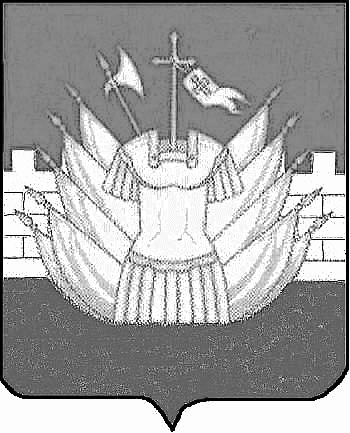 